AGRONOMIC TECHNICAL CONSULTANT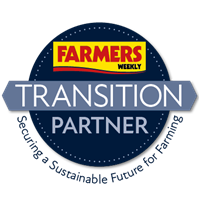 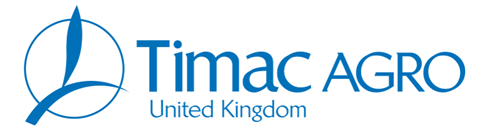 Sales RepresentativeABOUT USThe Roullier Group, an independent family group since 1959, is an international player committed to face the nutritional challenges of tomorrow.  A specialist in plant, soil and animal nutrition, Timac AGRO, its historic subsidiary, designs, produces and distributes high added value agronomic solutions internationally.Timac AGRO UK has set itself apart as a leader in high-efficiency sustainable farming philosophies within the agricultural industry. Due to an exciting combination of continued growth and expansion, Timac AGRO UK is looking for Agronomic Technical Consultants (Sales Representatives) who will be responsible for consulting farmers through a ‘whole farm approach’ within the Southern Business Unit.RESPONSIBILITIESThe successful candidate will develop, expand and maintain a geographic sales territory.  Reporting to the Regional Sales Manager, the ATC (Agronomic Technical Consultant) establishes and executes a two-pronged sales strategy:Conduct comprehensive soil, crop, and livestock analysis which leads to customized recommendations which promote Timac products to provide solutions to farmers’ challenges and support their business objectivesPartner with distributors and merchant agronomists to achieve mutually beneficial sales objectives while expanding and/or sustaining our local distribution network.The results-oriented professional will demonstrate entrepreneurial spirit to increase sales and expand local distribution within the assigned territory.  He/she will demonstrate a collaborative willingness to support others within their regionLOCATIONThe position is home-based and requires daily travel within the sales territoryREQUIRED EDUCATION, KNOWLEDGE & SKILLSAgricultural degree or strong agricultural background  Successful record in agricultural sales or networking (desirable)Desire for personal growth and a love for self-learningConfidence to target prospective clientsGreat organisational, planning and problem-solving capabilities  A full, clean UK Driving License (Manual) COMPENSATION AND BENEFITSBase salary + Uncapped Commission1st Year OTE of £25,000+ 2nd Year OTE of £32,500+3rd Year OTE of £40,000+25 days annual leave + Bank Holidays Company Car + Fuel CardFACTS training course and qualificationARE YOU READY TO THINK DIFFERENT & FARM BETTER?APPLY NOW AT www.uk.timacagro.com/careers/work-with-us